§111.  General qualifications(CONTAINS TEXT WITH VARYING EFFECTIVE DATES)A person who meets the following requirements may vote in any election in a municipality, including a biennial municipal caucus held pursuant to section 311.  [PL 2005, c. 387, §1 (AMD).]1.  Citizenship.  The person must be a citizen of the United States.[PL 2005, c. 387, §1 (AMD).]2.  Age.  The person must be at least 18 years of age, except that, to vote in a political party's primary election or municipal caucus, the person must be at least 18 years of age as of the date of the next general election.[PL 2005, c. 387, §1 (AMD).]3.  Residence.  The person must have established and maintain a voting residence in that municipality.[PL 2005, c. 387, §1 (AMD).]4.  Registration.  The person must be registered to vote in that municipality.[PL 2005, c. 387, §1 (AMD).]5.  (TEXT EFFECTIVE UNTIL 1/01/24) Enrollment.  The person must be enrolled in a party in that municipality to vote at that party's caucus, convention or primary election, unless otherwise permitted by the party pursuant to section 340.[PL 2005, c. 387, §1 (AMD).]5.  (TEXT EFFECTIVE 1/01/24) Enrollment.  The person must be enrolled in a party in that municipality to vote at that party's caucus or convention.[PL 2021, c. 750, §1 (AMD); PL 2021, c. 750, §14 (AFF).]SECTION HISTORYPL 1985, c. 161, §6 (NEW). PL 1987, c. 188, §1 (AMD). PL 1987, c. 423, §2 (AMD). PL 2005, c. 387, §1 (AMD). PL 2021, c. 750, §1 (AMD). PL 2021, c. 750, §14 (AFF). The State of Maine claims a copyright in its codified statutes. If you intend to republish this material, we require that you include the following disclaimer in your publication:All copyrights and other rights to statutory text are reserved by the State of Maine. The text included in this publication reflects changes made through the First Regular Session and the First Special Session of the131st Maine Legislature and is current through November 1, 2023
                    . The text is subject to change without notice. It is a version that has not been officially certified by the Secretary of State. Refer to the Maine Revised Statutes Annotated and supplements for certified text.
                The Office of the Revisor of Statutes also requests that you send us one copy of any statutory publication you may produce. Our goal is not to restrict publishing activity, but to keep track of who is publishing what, to identify any needless duplication and to preserve the State's copyright rights.PLEASE NOTE: The Revisor's Office cannot perform research for or provide legal advice or interpretation of Maine law to the public. If you need legal assistance, please contact a qualified attorney.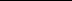 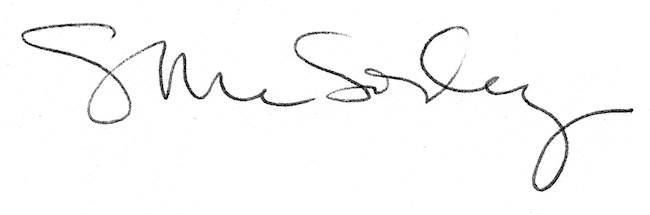 